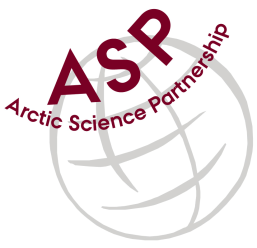 Minutes from ASP Laboratory Team MeetingDate: February 9th, 2022Present: Marcos Lemes (UM)Absent: Egon Frandsen (AU), Else Ostermann (GNI), Anette Rasmusssen (AU), Karley Campbell (UT), and Marie-Hélène (UL)Referee: MarcosThis is meeting has been taken online.Majority of the team was unable to join the meeting for vary reasons. Marcos (UM) has sent an email to the team sharing updates:- We received funding to purchase the dry shipper;- CTD calibration from Søren - Aarhus has one system developed and is willing share the know-how with us (Canada) to have same system.- Perhaps you have fund to help Karley with shipping chlorophyll samples to us.Please use Skype link https://join.skype.com/uKv5ArcoaxDw for the meetingsAll members agreed regarding the meeting dates; all online meetings will be on second week of each month on Wednesdays at 15h00 Central European Time (CET).Next meeting: Next team meeting will be on March 9th 2022 at 15h00 CET